Word ProcessingPurpose: The word processing assessment is a tool used to determine the educator’s ability to meet minimum word processing standards as set by the International Society for Technology in Education. If completing this assignment from home, you will have to access the network in MISD for certain requirements.  Any computer in any MISD building will grant access.  If you cannot physically be at an MISD campus within a reasonable time, include that information as a note in the body of the email when sending this assignment.Assessment:Create a folder on your network share called METCAOpen Microsoft™ Word.Create a New DocumentSet the margins to 0.5” top, bottom, and 0.25” on both sides.Create a header with the following: date and time using the format Date = MM/DD/YYYY HH:MM AM/PMCreate footer with the page number centeredInsert a clipart image (that represents your content area)Download a copy of the Millsap Bulldog Logo from the District Website (http://www.millsapisd.net)Save as MillsapLogo.jpg  in the METCA folder on your network shareInsert the MillsapLogo.jpgCreate a table: no borders, contains the Clipart image (that represents your content area) on 1 side, and the Millsap Bulldog on the other approximately equal in height and width.For example Create a Title for the page “Meet the Teacher Sign-in Sheet” Centered, Bold, Arial 20Add an additional cell to the table you created.  Inside it, enter your title (i.e. Ms., Mrs., Mr., or Dr.) and Last Name in the center cell. Edit the text, so that it is Bold, Arial 18Set line spacing to 1.0. Set Tabs at 1” and 7” only.Create a table with the following headings: Student Name, Parent Name, Contact Number/Email, Bold, Arial 14, Centered (in table cells). Add Blank Lines to fill the page.Print 3 – 4 copies using the networked copier. Using your millsapisd.net email account,Create a New MessageTo:  METCA@millsapisd.netSubject: Lastname_Firstname_2015WP example: Doe_Jane_2015WPAttach: This document as  .pdf and .docx document.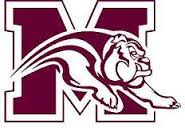 